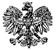  	ZARZĄD POWIATU ZGIERSKIEGO	ZP.272.7.2021.RF/8INFORMACJA Z OTWARCIA OFERTZgierz, dn. 19.04.2021 r.Na podstawie  art.  222 ust. 5  ustawy  z  dnia  11 września 2019 r.,   –  Prawo  zamówień  publicznych  (tj. Dz. U. z 2019 r. poz. 2019 ze zm. -zwanej dalej Ustawą) Powiat Zgierski reprezentowany przez Zarząd Powiatu Zgierskiego (zwany dalej Zamawiającym) przekazuje informacje dotyczące złożonych ofert w postępowaniu na robotę budowlaną, pn.:PRZEBUDOWA DROGI POWIATOWEJ NR 5106 E - UL.PIŁSUDSKIEGO W ZGIERZU -PRZEBUDOWA CHODNIKAOferty złożyli następujący Wykonawcy:                                                                                      Zarząd Powiatu Zgierskiego                                                                                                                                                                                  ____________________________________________                                                                                                                                                  ( podpis Kierownika Zamawiającego lub osoby upoważnionej )95-100 Zgierz, ul. Sadowa 6atel. (42) 288 81 00, fax (42) 719 08 16zarzad@powiat.zgierz.pl,	www.powiat.zgierz.plNR OFERTYNAZWA I ADRES WYKONAWCYCENA OFERTOWA BRUTTO1Usługi Budowlane KAL-BRUK Skrzatek Zbigniew, Gałkówek Parcela 38, 95-041 Gałków Duży331 059,42 zł2WIDROG Sp. z o.o., ul. Piotrkowska 276 bud. A, 90-361 Łódź276 441,39 zł3K2A Sp. z o.o., ul. Andrzeja Struga 13/21 lok. 202, 95-100 Zgierz217 217,00 zł4Budownictwo Drogowe  - Michał MarszałekOferta złożona nieskutecznie  -brak możliwości zapoznania się z ofertą.